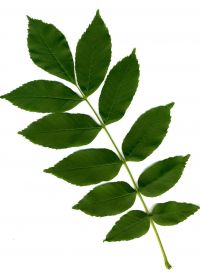 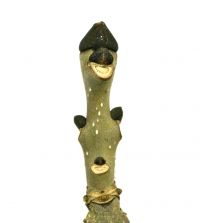    gegenständig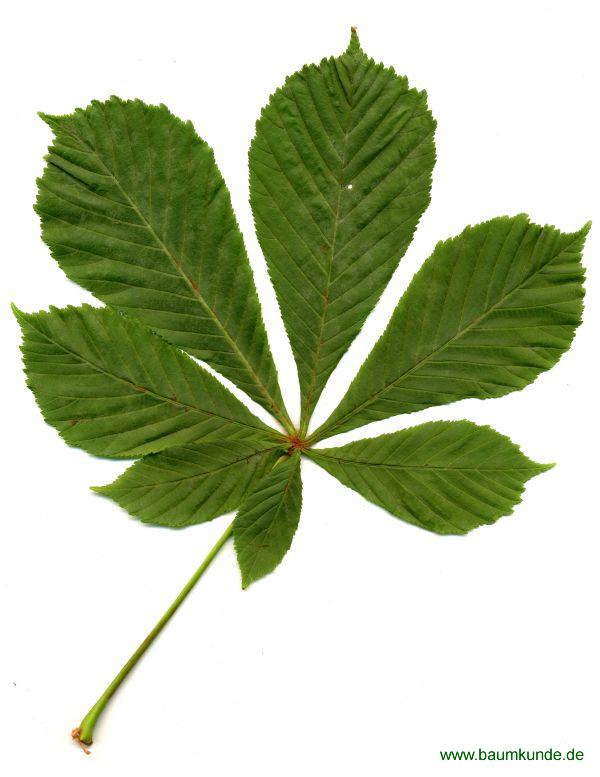 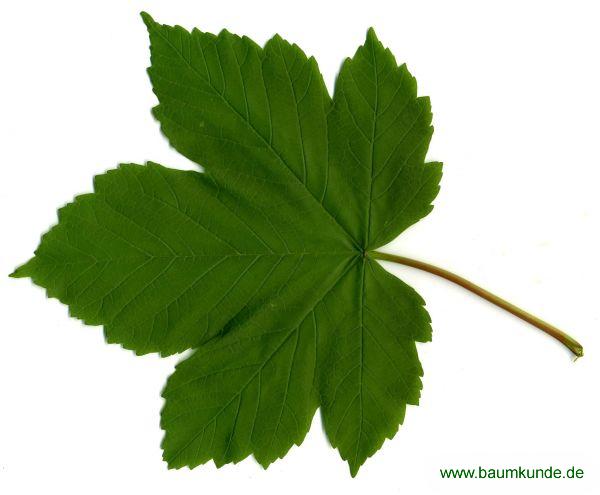 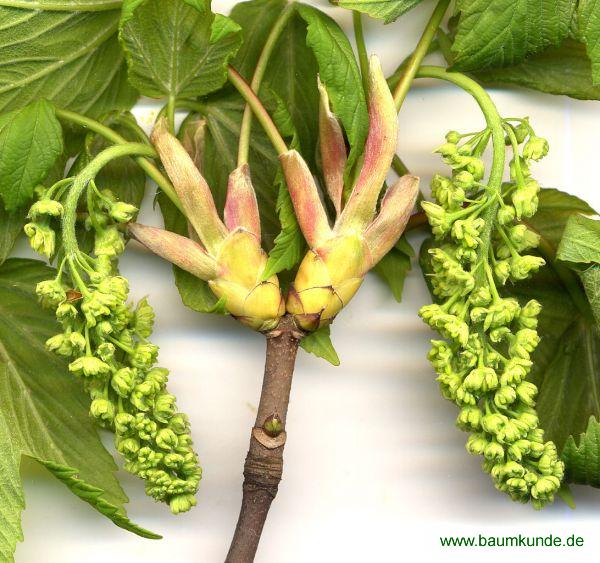 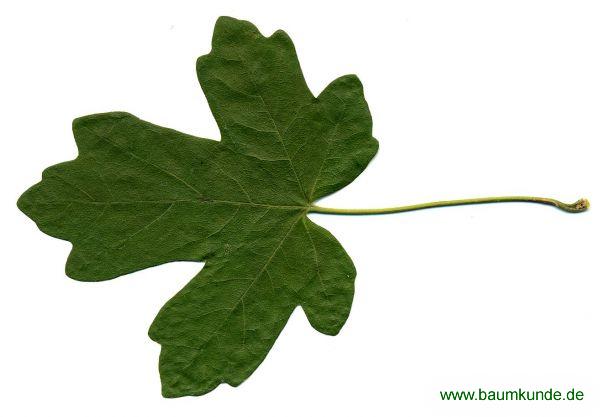 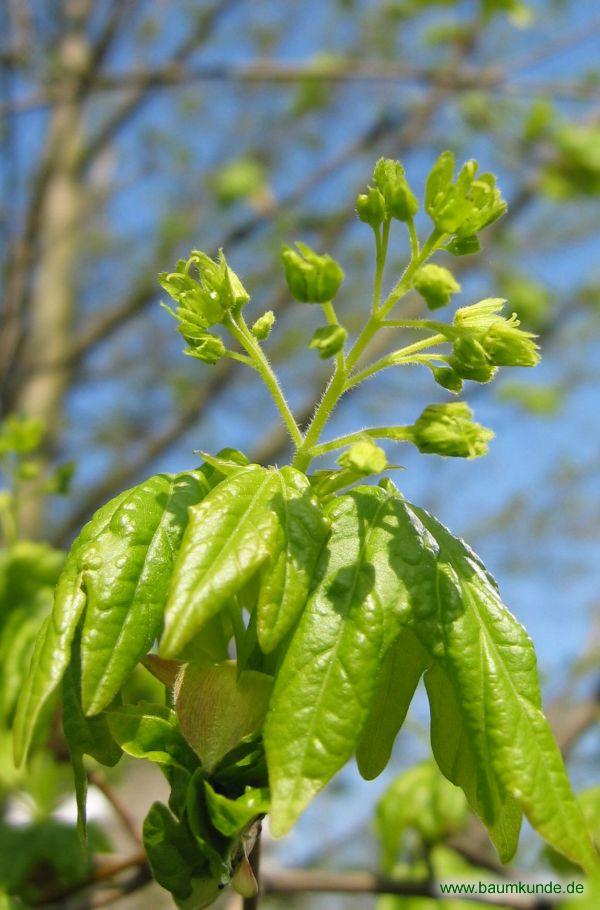 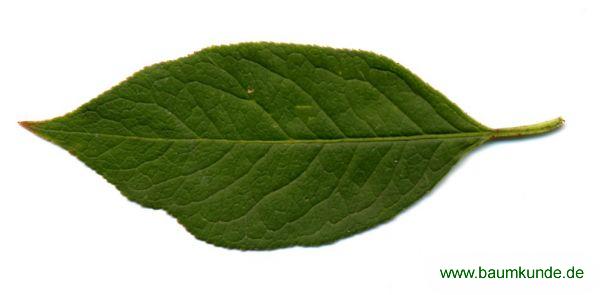 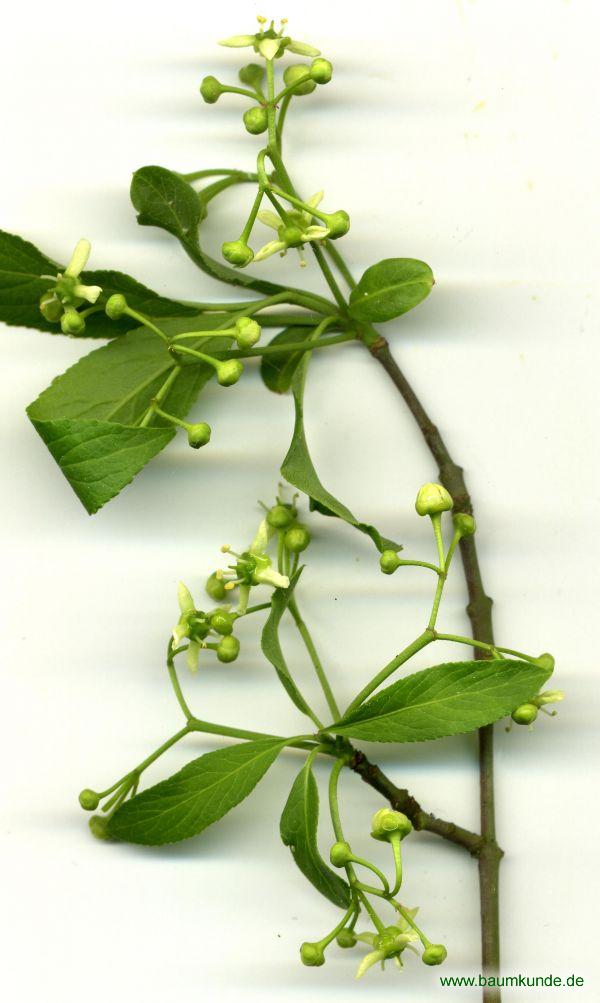 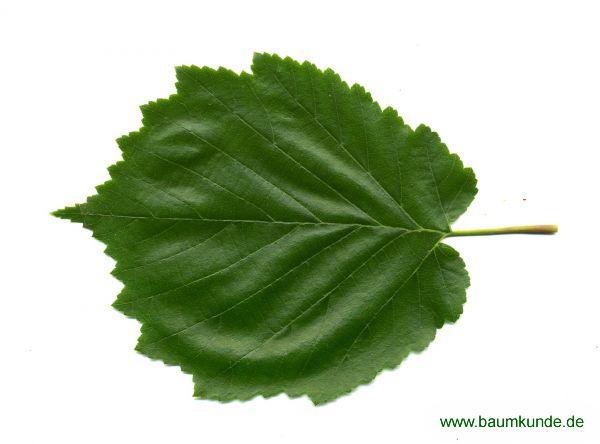 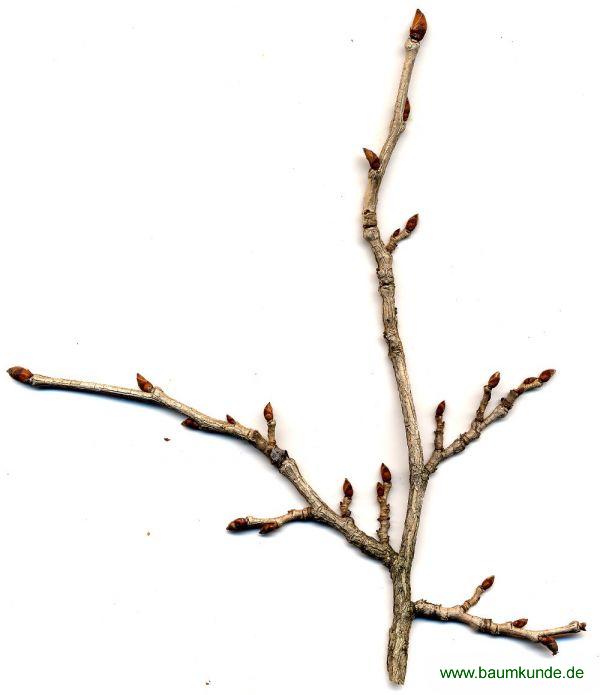 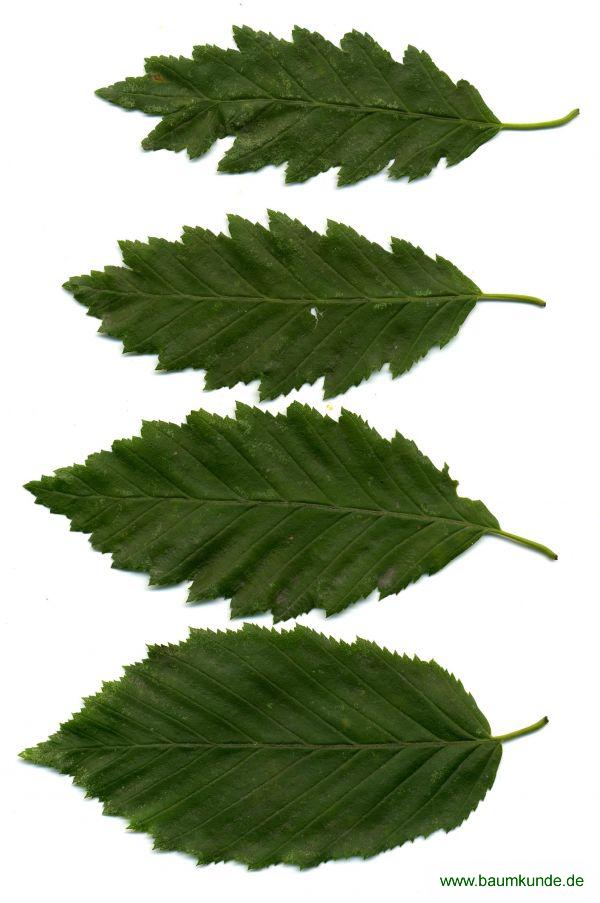 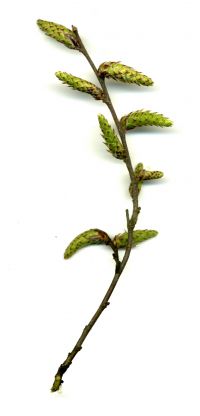 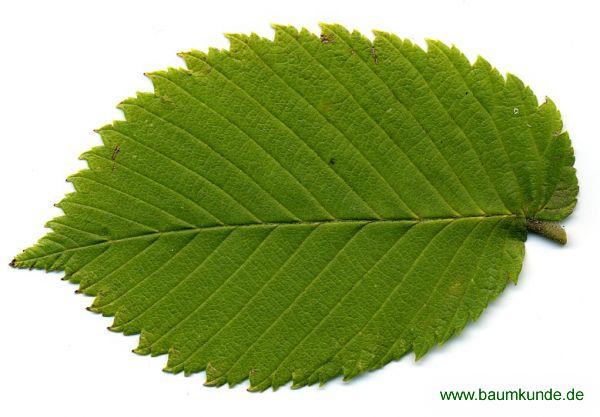 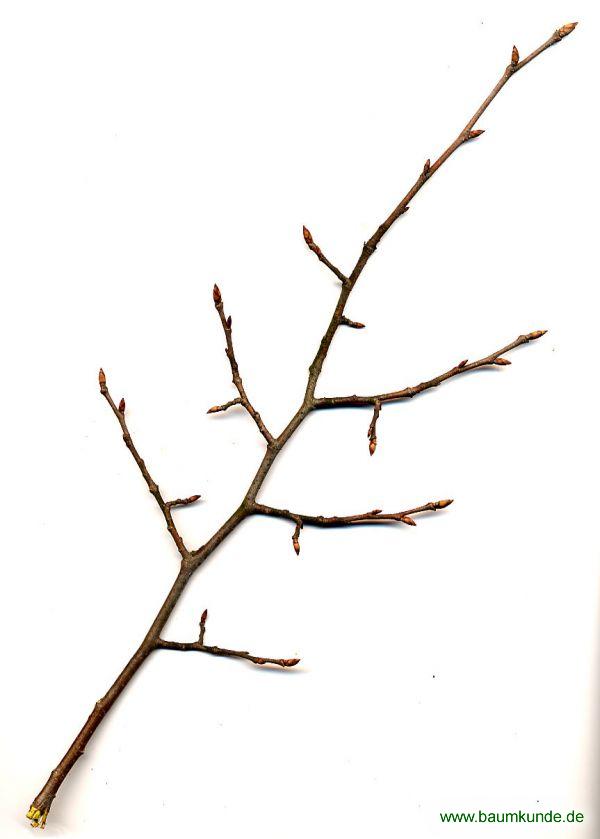 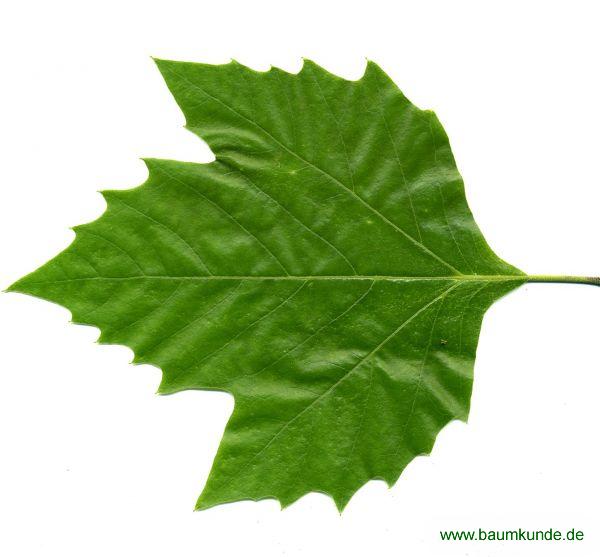 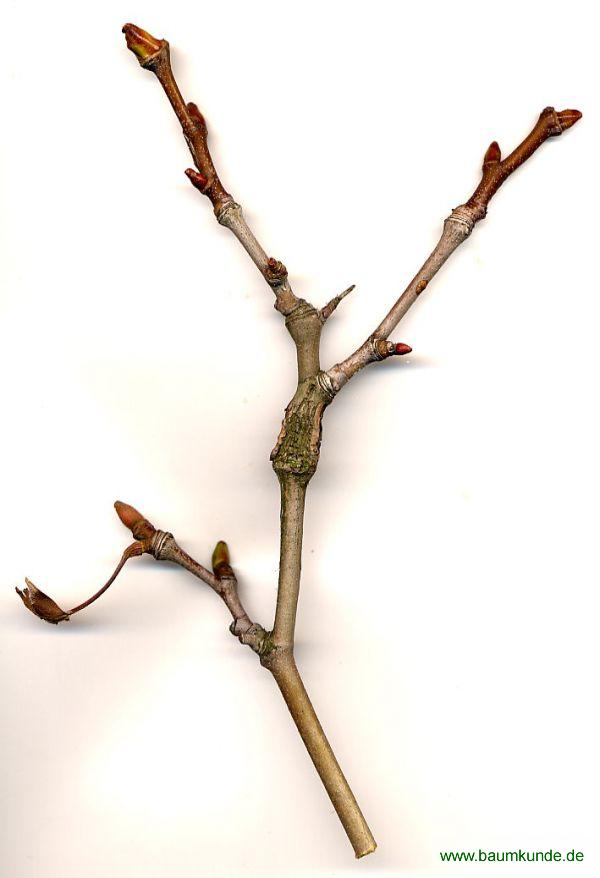 